Job Description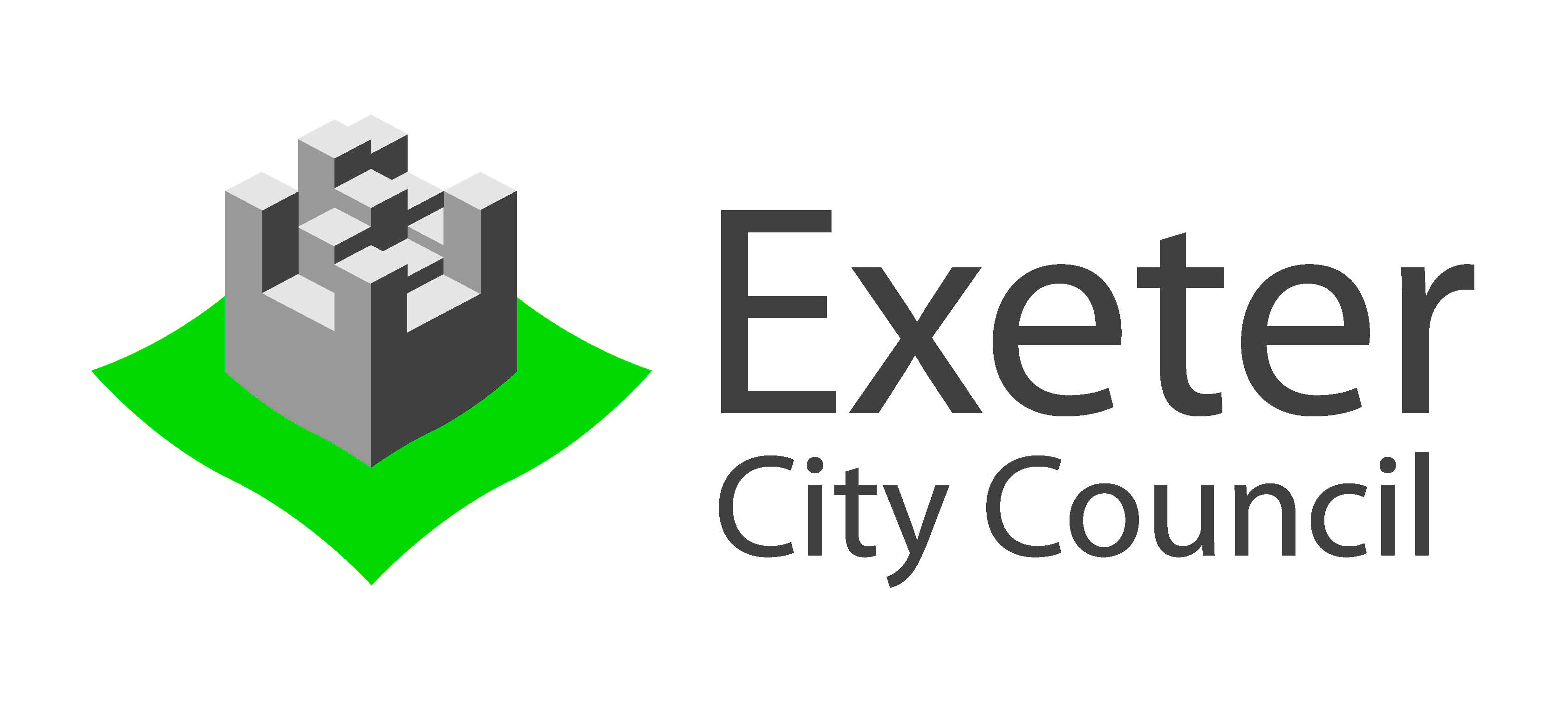 JOB TITLE			:	Principal Environmental Health Officer (Private Sector Housing)GRADE			:	14POST NO			:	0386SERVICE			:	Environmental Health and LicensingUNIT				:	Private Sector HousingREPORTS TO		:	Environmental Health and Licensing ManagerRESPONSIBILE FOR	:	All staff & budgets in the Private Sector Housing team and to deputise in the absence of the Environmental Health and Licensing ManagerLIAISON WITH		:	Elected Members; residents; officers in other departments & local authorities; a wide range of external contacts in the public, private & voluntary sectorsPURPOSE OF JOBTo act as the ‘system lead’ for private sector housing, promoting & supporting a strategic approach to private sector housing issues through the use of appropriate regulatory & policy interventions and the development of partnerships with other agenciesTo lead the Private Sector Housing team in the delivery of effective, high quality & responsive services that meet political priorities and residents’ needsTo act as the Council’s principal advisor on all private sector housing matters, working closely with elected Members to deliver key elements of the Corporate Work ProgrammeTo contribute, as part of the Environmental Health and Licensing Leadership Team, to the overall management of the Environmental Health and Licensing serviceTo deputise in the absence of the Environmental Health and Licensing ManagerMAIN ACTIVITIESLead on the delivery of the Council’s core objectives & responsibilities for private sector housing, including improved standards in the city’s private rented sector & the statutory enforcement of the Housing Act 2004 and other legislationLead responsibility for delivery of the Council’s key objectives in respect of residents of mobile homes, greater levels of energy efficiency in the private housing market and a reduction in fuel poverty Lead the planning, implementation, administration & enforcement of the mandatory, selective & additional HMO licensing schemes, ensuring effective take up and the achievement of agreed policy & financial outcomesLeadership of the Private Sector Housing team including the development of staff, active management of income & expenditure budgets and achievement of agreed performance outcomesDelivery of relevant elements of the Corporate Work Programme, in consultation with the Environmental Health and Licensing Manager & Portfolio Holder as appropriatePreparation of reports, briefing notes & other material for Members and other key stakeholders as appropriateRepresenting the Council at relevant professional, partnership and other external events, and making presentations as requiredLead responsibility for the Council’s implementation of the Home Energy Efficiency Act and compliance with associated statutory requirementsOversight, monitoring & delivery of loan schemes for vulnerable home owners to ensure they can maintain their homes to required standards and avoid potential enforcement actionManagement, oversight & delivery of the Disabled Facilities Grant process to ensure appropriate works are funded and completed quickly & efficientlyScanning & maintaining an up-to-date awareness of the external policy & legislative environment, and ensuring the political & managerial leadership of the Council, as well as landlords, tenants and other partners, are advised of the implications & significance of any changes Assist with out of hours duties as required and assisting with incidents as defined under the emergency plan. This includes coordinating with other agencies, liaising with other council departments and ensuring that the service delivers the optimal response possible to the emerging incident.The postholder is responsible for the implementation of safe systems of work and the application of established health and safety procedures. The postholder must conduct regular risk assessments of their areas of responsibility, exercise such supervision and communicate such information as is necessary to ensure the heath and safety of themselves, their staff, visitors and the general public whilst in the pursuit of the Council’s undertaking.Any other duties consistent with the responsibilities of a post holder operating at this level in the organisation DATE LAST UPDATED: April 2018Person SpecificationJOB TITLE	:	Principal Environmental Health Officer (Private Sector Housing)GRADE	:	14		POST NO	:	0386SERVICE	:	Environmental Health and LicensingUNIT		:	Private Sector HousingCOMPLETED BY:	Environmental Health and Licensing ManagerDATE: April 2018			CATEGORY: A – Application, C - Certificates, T – Testing, I – Interview, R - ReferenceCRITERIAESSENTIAL/ DESIRABLE (E/D)METHOD OF ASSESSMENTQUALIFICATIONS &KNOWLEDGEEXPERIENCE &SKILLSSPECIAL REQUIREMENTS & ATTITUDEAbility to apply ‘critical thinking’ to problems and find workable solutions.Ability to frequently use initiative and to operate under the minimal of supervision only.Ability to prioritise own work and produce high quality, accurate work to tight timescales.EEEA, I, R, TA, I, R, TA, I, R, TOTHERGood IT skills, including Microsoft Office, similar applications and the ability to manage databases.A demonstrable commitment to equal opportunities & customer care.Knowledge of Environmental Health and the issues which affect Environmental Health policy, with awareness of the challenges facing local government.Knowledge of health and safety at work legislation & principles and how they are applied to staff and the service, in the context of an employer.EEEEA, I, RA, I, R, TA, I, R, TA, I, R, T